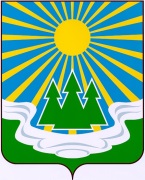 «СВЕТОГОРСКОЕ  ГОРОДСКОЕ  ПОСЕЛЕНИЕ»ВЫБОРГСКОГО РАЙОНА ЛЕНИНГРАДСКОЙ ОБЛАСТИСОВЕТ ДЕПУТАТОВ РЕШЕНИЕ от 14 февраля  2017  года                      № 9О досрочном прекращении
полномочий депутата Павлова А.Н.В соответствии с пунктом 2 части 10 статьи 40 Федерального закона от 6 октября 2003 года № 131-ФЗ «Об общих принципах организации местного самоуправления в Российской Федерации», на основании личного заявления депутата Павлова А.Н., совет депутатовР Е Ш И Л:1.	Прекратить полномочия Павлова Аркадия Николаевича, депутата по избирательному округу № 23.2.	Решение вступает в силу с момента его принятия.
3. Решение опубликовать в газете «Вуокса».Глава муниципального образования«Светогорское городское поселение»   				Р.А. ГенераловаРазослано: дело, газета «Вуокса», прокуратура.